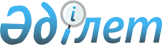 О проекте Указа Президента Республики Казахстан "О признании утратившими силу некоторых Указов Президента Республики Казахстан"Постановление Правительства Республики Казахстан от 14 октября 2003 года N 1049      Правительство Республики Казахстан постановляет: 

      Внести на рассмотрение Президента Республики Казахстан проект Указа Президента Республики Казахстан "О признании утратившими силу некоторых Указов Президента Республики Казахстан".       Премьер-Министр 

      Республики Казахстан 

Проект      

Указ 

Президента Республики Казахстан  

О признании утратившими силу некоторых Указов 

Президента Республики Казахстан       Постановляю: 

      1. Признать утратившими силу: 

      1) Указ Президента Республики Казахстан от 29 сентября 2001 года N 692 "Об образовании Совета предпринимателей при Президенте Республики Казахстан"; 

      2) Указ Президента Республики Казахстан от 5 августа 2002 года N 915 "О внесении изменений в Указ Президента Республики Казахстан от 29 сентября 2001 года N 692"; 

      3) Указ Президента Республики Казахстан от 18 октября 2002 года N 967 "О внесении изменения в Указ Президента Республики Казахстан от 29 сентября 2001 года N 692" (САПП Республики Казахстан 2002 г., N 35, ст. 374); 

      4) Указ Президента Республики Казахстан от 3 марта 2003 года N 1036 "О внесении изменения в Указ Президента Республики Казахстан от 29 сентября 2001 года N 692". 

      2. Правительству Республики Казахстан привести свои решения в соответствие с настоящим указом. 

      3. Настоящий Указ вступает в силу со дня опубликования.       Президент 

      Республики Казахстан 
					© 2012. РГП на ПХВ «Институт законодательства и правовой информации Республики Казахстан» Министерства юстиции Республики Казахстан
				